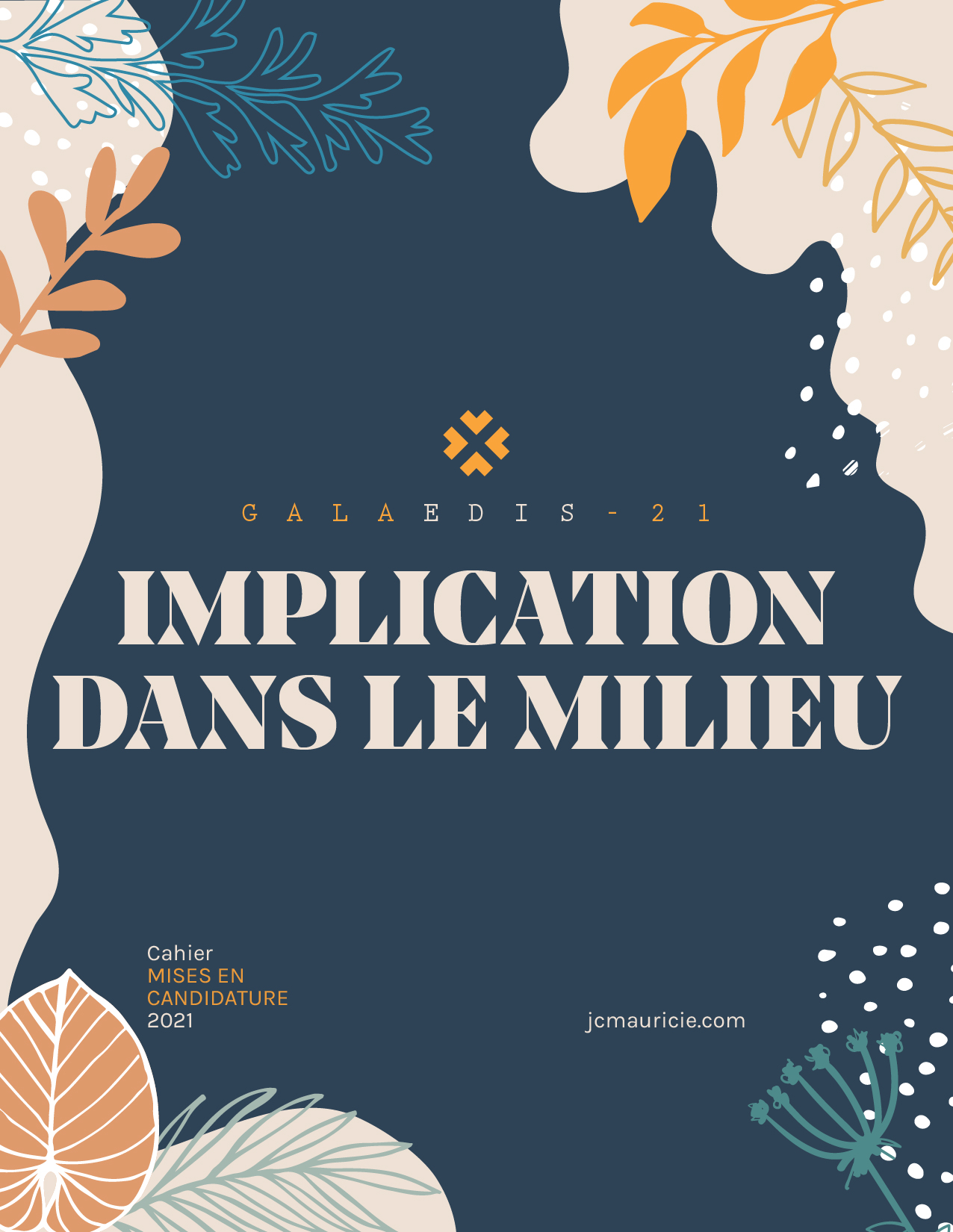 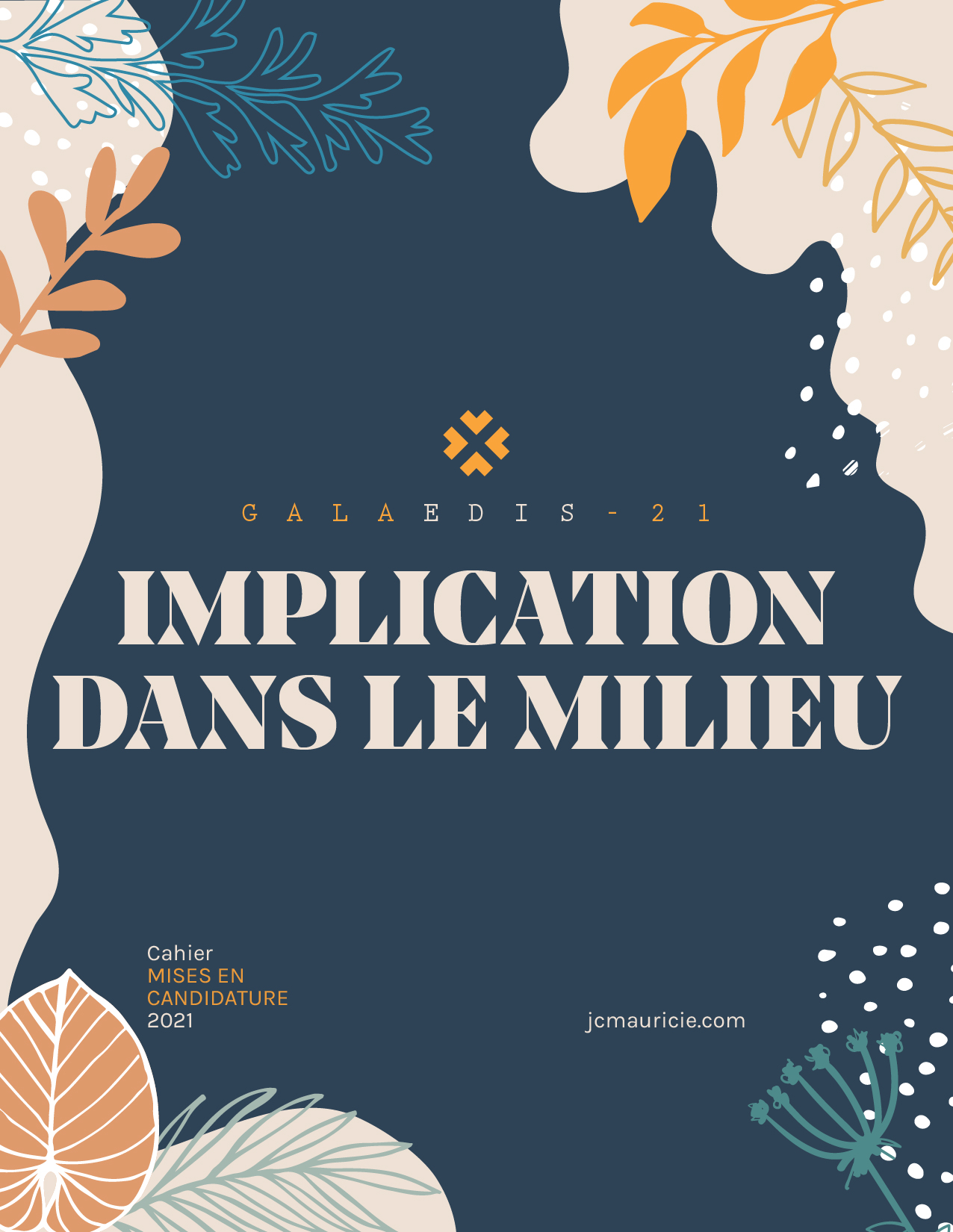 PRÉSENTATIONLe prix Implication dans le milieu vise à reconnaître une personne qui se distingue par des implications diverses dans son milieu (de nature sociale, économique, environnementale ou culturelle ou auprès d'organismes privés ou sans but lucratif), qui siège sur un conseil d'administration ou un comité, qui participe activement à l'organisation d'une activité.Cette implication doit être réalisée à titre bénévole, et ne doit pas entrer dans le cadre de la tâche de travail normale de l’entreprise pour laquelle la personne travaille.La grille d’évaluation du Prix Implication dans le milieu est développée pour faciliter l’évaluation des candidatures déposées et assurer, par la même occasion, l’application d’un outil permettant une évaluation qui se veut la plus juste et équitable pour l’ensemble des promoteurs.AIDE-MÉMOIRELe dossier de candidature peut inclure :1- Toutes les réponses demandées aux pages suivantes;2- Des lettres d’appui;3- Toute autre annexe jugée pertinente (revue de presse, photos, vidéos, etc.).ADMISSIBILITÉ*:La personnalité impliquée dans son milieu :doit être âgée entre 18 et 40 ans;doit être membre en règle de la Jeune Chambre et avoir payé sa cotisation;doit être située sur le territoire de la Mauricie, de Bécancour ou de Nicolet;doit s’être démarquée au sein de sa collectivité par la qualité de son apport et de son engagement.* Les candidats retenus doivent se rendre disponibles pour une entrevue prévue lors de la deuxième semaine de mars 2021 afin de compléter leur candidature auprès des membres du jury.* Ne sont pas admissibles, les lauréats du Gala Edis 2020, ainsi les membres du conseil d’administration de la Jeune Chambre de la Mauricie en poste ou l’ayant été pendant la saison 2020-2021.INFORMATIONS GÉNÉRALESNom et prénom du candidat :Date de naissance :Nom de l’organisation :Adresse de correspondance :Ville :Code postal :Téléphone :Courriel :IMPLICATION DE LA PERSONNE NOMMÉE
Veuillez indiquer pourquoi la personne que vous nommez mériterait d’être finaliste dans la catégorie Implication dans le milieu. Pour information, les critères d’évaluation des candidatures seront les suivants :EngagementRetombées de l’implication sur un organisme, un groupe de personnes, la communauté, etc.PersonnalitéApprentissageAppréciation personnelleVous avez un maximum de 30 lignes pour présenter le ou la candidat(e) :Remise du formulaire de mise en candidaturePar courriel : direction@jcmauricie.com